Број: 373Датум: 05.04.2022.ПОЗИВ ЗА ПОДНОШЕЊЕ ПОНУДА ЗАНАБАВКУ УСЛУГА ОРГАНИЗОВАЊА ДВОДНЕВНЕ ЕКСКУРЗИЈЕ УЧЕНИКА ОСМОГ РАЗРЕДА У ШКОЛСКОЈ 2021/2022. ГОДИНИМолимо да нам доставите понуду за набавку организовања дводневне екскурзије ученика осмог разреда у школској 2021/2022. години.Поступак набавке се спроводи у складу са чланом 27. тачка 1. Закона о јавним набавкама ("Службени гласник РС", број 91/19) и члана 35 . Правилника о јавним набавкама ОШ „Десанка Максимовић“ Пожаревац, односно на предметну набавку не примењују се одредбе Закона о јавним набавкама.Техничка спецификација набавкеПонуда треба да обухвата следећа услуге:Период реализације: у периоду од 15.05.2022.-до 1.06.2022. године . Навести у понуди тачан датум екскурзије.Путни правац: Пожаревац –Златибор  - Пожаревац.Превоз: туристички аутобуси (високоподни са климом ) са потребним бројем седишта. Гратиси:1 гратис на 20 плативих ученика .ПЛАНИРАНИ САДРЖАЈИ1. дан-Пожаревац, полазак из дворишта школе у 08 часова , са успутним паузама-Обилазак манастира  у Овчарско-кабларској клисури Преображење   или  другог слободног манастира у Овчарској кабларској клисури-Обилазак  етно села Сирогојно у 12 и 40 часова - Обилазак Стопићева пећина 13 и 45 часова - Долазак на Златибор око 16 часова , смештај у  туристичком објекту одговарајућег конфора и квалитета подобног за смештај ученика ради извођења екскурзија ,каратак обилазак Златибора , вечера, ноћење и дискотека у објекту ноћења.2. дан-доручак у хотелу ,напуштање соба од 09 до 10 часова -обилазак Златобора до 12 часова , - ручак у објекту од 12 и 30  до 13 часова , одјава  - поллазак у 13 часова за Мокру Гору ,Дрвенград - Обилазак Мокре Горе и Дрвенграда  од 13и45 до 15 часоваПовратак за Пожаревац, повратак, са успутним паузама препорука за две паузе ( прва пауза Чалак и друга пауза на аутопут Лапово,пупма ).-долазак у Пожаревацу 22 часова .Трајање екскурзије и планирани број ученика: 2 дана, 50 ученика.   Број одељењских старешина: 3   Стручни вођа пута: 1Агенција обезбеђује: Туристичког водича/пратиоца, лекара ЦЕНА: у цену урачунати превоз и цену улазница, осигурање ученика и осталих путника, смештај у туристичком објекту одговарајућег конфора и квалитета подобном за смештај ученика ради извођења ексурзија на бази 1 пуног пансиона, све организационе и друге трошкове потребне за реализацију путовања, као и трошкове водича, лекара пратиоца ( који прати екскурзију од поласка из дворишта школе до повратка у двориште) и трошкове за одељењског старешину и стручног вођу пута и понуђене гратисе за ученике .Смештај ученика организовати тако да буде у ,  у туристичком објекту одговарајућег конфора и квалитета подобном за смештај ученика ради извођења ексурзија на бази 1 пуног пансиона,  са највише  четири кревата и купатилом по соби, без помоћних лежаја, у једном објекту са организованом исхраном и дискотеком затвореног типа само за ученике наше школе и то у оквиру  туристичког објекта .  У истом објекту је  обезбеђен смештај за лекара и вођу пута . Собе за наставнике морају да буду поред ученичких соба тако да бар два наставника буду смештена на истом спрату или истом делу хотела у коме су ученичке собе.Напомена:- понуђач прихвата обавезу да организује аутобуски превоз тако да сваки ученик и остали учесници екскурзије имају обезбеђено место за седење- понуђач прихвата промену редоследа обилазака у оквиру наведене екскурзије- понуђач прихвата обавезу да три дана раније обавести школу о смештајним капацитетима за свако одељење.Критеријум за избор најповољније понуде је „најнижа понуђена цена“.Уколико две или више понуда имају исту најнижу понуђену цену, као најповољнија биће изабрана понуда оног понуђача који је понудио ранији период реализације екскурзије, уколико је исти и период реализације, биће изабран понуђач чија је понуда прва достављена.Захтеви у погледу начина, рока и услова плаћањаПлаћање је након реализоване екскурзије, према коначном броју ученика који су ишли на екскурзију, а најдуже у року од 45 дана од дана издавања рачуна.Плаћање се врши уплатом на рачун понуђача.Захтеви у погледу гарантног рокаКао гаранцију да ће сви садржаји из понуде понуђача бити реализовани, за набавку  услуга организовања екскурзије ученика наручилац има право да износ за уплату понуђачу умањи за износ садржаја који није реализован.Захтев у погледу рока Екскурзија мора бити реализована у наведеном року.Захтев у погледу рока важења понудеРок важења понуде не може бити краћи од 90 дана од дана отварања понуда.Захтеви у погледу ценеЦена мора бити исказана у динарима, са и без пореза на додату вредност, са урачунатим свим трошковима које понуђач има у реализацији предметне набавке, с тим да ће се за оцену понуде узимати у обзир цена без пореза на додату вредност.Цена по ученику је фиксна и не може се мењати. Понуђачу није дозвољено да захтева аванс.Понуђач је дужан да уз понуду достави и доказ:- Да поседује важећу дозволу за обављање делатности која је предмет  набавке издате од стране надлежног органа за издавање дозволе, коју понуђач доставља у виду неоверене копије (лиценца за организовање туристичких путовања коју издаје Регистратор туризма, на основу члана 54. Закона у туризму). Дозвола мора бити важећа.Аутобуси морају да испуњавају услове у складу са Правилником о начину обављања организованог превоза деце.Понуђач је дужан да уз понуду достави и доказ:-Оригинал  Програма путовања у писаној форми са садржајем датим у позиву и потписане и оверене  Опште услове путовања у складу са Законом о туризму.Понуђач је дужан да уз понуду достави и доказ:-Фотокопију потврде о предрезервацији објекта за смештај и исхрану (оба) или Уговора о закупу или власништву објекта са вишекреветним собама .Захтев у погледу реализације екскурзије Наручилац задржава право да обустави поступак набавке и не закључи уговор у складу са Правилником о организацији и остваривању наставе у природи и екскурзије у основној школи.Екскурзија се организује и изводи, уз претходну писмену сагласност родитеља, по правилу за најмање 60% ученика истог разреда, уколико су створени услови за остваривање циљева и задатака.Ако нису испуњени наведени услови екскурзија се не организује о чему одлуку доноси директор.Школа нема обавезу према изабраном понуђачу уколико се за екскурзију не изјасни потребан број ученика.Раскидни услов уговораНаручилац задржава право да раскине уговор о пружању услуга уколико Школа не добије потврду да се седиште школе и локације које су значајне за путовање не налазе у тзв. зеленој зони (процена на основу релевантних здравствено-епидемиолошких показатеља), без икаквих финансијских обавеза према понуђачу.Наведене доказе о испуњености услова понуђач може доставити у виду неоверених копија, Школа може пре доношења одлуке о додели уговора да тражи од понуђача, чија је понуда оцењена као најповољнија, да достави на увид оригинал или оверену копију свих или појединих доказа о испуњености услова.Обрасце из прилога позива и остале тражене доказе доставити лично или поштом у затвореној коверти са назнаком „ За набавку организовања дводневне екскурзије ученика осмог разреда у школској 2021/2022. години“ на адресу: Основна школа „Десанка Максимовић“, Пожаревац, Шесте личке дивизије бр 32,  најкасније до 13.04.2022. године до 12:00 часова.Лице задужено за спровођење поступка : секретар школе ,тел.012/226-422Извештај  о спроведеном поступку набавке у коме се даје предлог одлуке о додели уговора сe мoжe дoстaвити понуђачима нa њихoв зaхтeв електронском поштом.Наручилац ће са изабраним понуђачем склопити уговор о набавци у року од 8 дана од дана доношења одлуке и уколико је испуњен услов који се односи на писмену сагласност родитеља. Контакт:osdesankapo.direktor@gmail.com              					                               Прилог 1.ОБРАЗАЦ ПОНУДЕПонуда бр. __ од ___________.god. за набавку организовања дводневне екскурзије ученика осмог разреда у школској 2021/2022. години, за потребе ОШ „Десанка Максимовић“ Пожаревац.1) ОПШТИ ПОДАЦИ О ПОНУЂАЧУНа основу позива за подношење понуда за набавку организовања дводневне екскурзије ученика осмог разреда у школској 2021/2022. години, спремни смо да понудимо предметне услуге у свему према спецификацији у Позиву за подношење понуда за износ од:Корисници услуге биће смештени у у туристичком објекту одговарајућег конфора и квалитета подобном за смештај ученика:Назив : Место и адреса:    Интернет страница:  Собе (број кревета, опремљеност): Датум 					              Понуђач    М. П.               ________________		                                       _______________Напомене: Образац понуде понуђач мора да попуни, овери печатом и потпише, чиме потврђује да су тачни подаци који су у обрасцу понуде наведени. Прилог 2.ОБРАЗАЦ СТРУКТУРЕ ЦЕНЕ СА УПУТСТВОМ КАКО ДА СЕ ПОПУНИЗа набавку услуга организовања дводневне екскурзије ученика осмог разреда у школској 2021/2022. години.Датум:                                                       (М.П.)                        Потпис овлашћеног лица:  god	________________________Напомена:Образац структуре цене понуђач мора да попуни, потпише и овери печатом, чиме потврђује да су тачни подаци који су у обрасцу понуде наведени. Вредност понуде за једног ученика дата је фиксно, док је укупна вредност из ове понуде дата на основу планираног броја ученика, и може се мењати након утврђеног тачног броја ученика који да сагласност за одлазак на екскурзију . 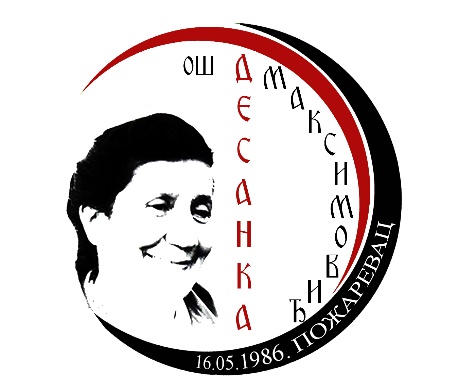 РЕПУБЛИКА СРБИЈА                                   Основна школа                                                                                        „Десанка Максимовић“                                 12000 Пожарeвац                                          Шесте личке дивизије 32                               +381 12 22 64 22                                               +381 64 891 83 65           osdesankapo.direktor@gmail.com www.desankamaksimovic.rs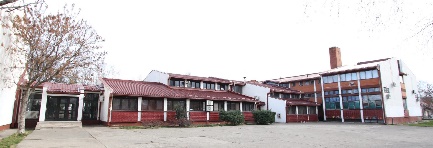 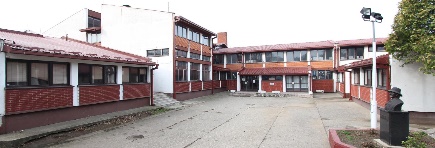 Назив понуђачаАдреса понуђача:Матични бројПИБИме особе за контактЕлектронска адреса понуђача (e-mail)ТелефонФаксБрој рачуна понуђача и назив банкеЛице овлашћено за потписивање уговораУкупна цена без ПДВ-а Укупна цена са ПДВ-ом Укупна цена  по једном ученику без ПДВУкупна цена по једном ученику са ПДВРок важења понудеПонуђени термин Рок и начин плаћањаБрој гратиса за ученикеРедбр.OПИС ПРУЖЕНИХ УСЛУГАЦена по ученику без ПДВ-аЦена по ученику са ПДВ-омПланирани број ученика Укупна цена без ПДВ-а Укупна цена са ПДВ-ом1.Аутобуски превоз (туристички аутобуси, високоподни са климом) са потребним бројем седишта502.Осигурање ученика и осталих путника503.Смештај у у туристичком објекту одговарајућег конфора и квалитета подобном за смештај ученика на Златибору на бази 1  пансиона504.Ручак у у туристичком објекту одговарајућег конфора и квалитета подобном за смештај ученика505.Туристички водич/пратилац506.Лекар-пратилац507.Сви организациони и други трошкови потребни за реализацију путовања508.Трошкови за одељењске старешине и стручног вођу пута (5)509.Гратис места за ученике 5010.Све улазнице за реализацију екскурзије50 У   К   У   П   Н   О:50